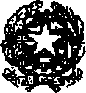 MINISTERO dell’ISTRUZIONE, dell’UNIVERSITA’ e della RICERCAUFFICIO SCOLASTICO REGIONALE PER IL LAZIOLICEO    “GALILEOGALILEI”Indirizzi: Scientifico, Linguistico e Musicale00053 CIVITAVECCHIA - Via dell'Immacolata n. 4 - Tel 06/121124345 00058 SANTA MARINELLA (Sede Distaccata) - Via G. Galilei – 06121127180Codice Fiscale: 83002690580 	Codice Meccanografico: RMPS130006e-mail: RMPS130006@istruzione.it; RMPS130006@pec.istruzione.itAMBITO TERRITORIALE 11AUTORIZZAZIONE PER IL CENTRO DI ASCOLTO(ATTIVITA’ DI PREVENZIONE PREVISTA PER IL CENTRO INFORMAZIONE E CONSULENZA)I sottoscritti __________________________________________________________________________________ 
genitori dell’alunno/a _________________________________________________________________________ frequentante la classe ______ sez. _____ autorizzano il/la propri ___ figlio/a a partecipare, nel corso dell’a.s. 2021/2022, all’iniziativa in oggetto.Data ______________________          Firma _________________________Firma _________________________